  4 de Marzo de 2014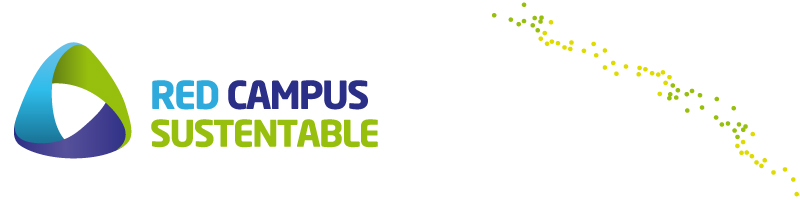 Estimados Colegas del comité Comunicaciones y de VcM.Muy Buen Amanecer:
Como coordinador del área de Vinculación con el Medio de la RCS, les envío el siguiente resumen además de la documentación aportada y sistematizada por Eva Andrea Soto atingente a esta carta..Mas abajo sintetizo las  tareas y  propuestas que debemos resolver para  avanzar en el desarrollo de un sistema de comunicaciones eficaz de la RED CAMPUS SUSTENTABLE.
Propongo,  si es posible,  realizar una reunión de comité VCM-RCS antes del 25 de Marzo, por ejemplo el jueves 13 de Marzo con l objetivo de  avanzar, definir y activar  este  comité de trabajo y compartir ideas e iniciativas. Este avance lo podríamos luego compartir  con las colegas del comité de VCM de  provincia ( Monica UACH y Carolina  PUCV),  con quienes nos reuniremos durante la jornada del 25 de Marzo.  Así,  podemos en esta  segunda reunión ( 25) avanzar en todos estos temas de comunicaciones y compartirlos en la jornada.Saludos CordialesTomas Thayer M.
Académicos Coordinador RDC UMCEPara Recordar:
1-. Plan Estratégico del área VCM:2-.  TAREAS  por DEFINIR Necesitamos definir  personeros  responsables y con competencias básicas  necesarias para  implementar y actualizar un sistema eficaz de comunicación de la RED  CAMPUS  SUSTENTABLE.Personeros y Roles a definir:
ROL 1 : Encargado de Diseño y Desarrollo de un sitio web o plataforma web. Esta tarea es  Solo una vez y/o cada vez que se requiera renovar, o ampliar el diseño del sitio web /Portal o Plataforma
ROL 2 : Encargado(s) de Actualización de contenidos del Sitio (me auto-propongo: Tomás Thayer M.)
ROL 3 : Encargado(s) de generar contenidos para la plataforma web-> Registro Grafico Documental2-. Tareas de la Comisión:
Designar  entre los miembros del RCS o contratar una persona para el ROL 1
Designar entre los miembros de la RCS los Roles  2 y 3 
3-.Metas propuestas en la Jornada 20 ENE:
Posicionamiento de la Red Campus Sustentable
Generar un Plan de Medios
Generar Red de Colaboradores de Contenidos
Formalizar una Comisión de Vinculación
4-.Aportes de la Jornada en torno a este objetivo
Desarrollar un Sistema de Comunicación  eficaz con Aportes Externos
Desarrollo de una estrategia de Comunicación
Desarrollo de una Web / Diseñador Web /Diseño WEB
Encargado de Desarrollo WeB / Actulalización , WEB  / Creación de un Newsletter
Encargado mantención del WEB ( Contenido, fotos , testimonios
Una persona que lea constantemente las noticias de Sustentabilidad y la comparta en la plataforma de la RED / Busqueda de  Contenidos relacionados / 
Académicos que generan noticias para los medios nacionales
Posicionamiento marca “Red Campus Sustentable”
Registro Grafico Documental
Plan de Medios
Comisión de Vinculación3-.Miembros del Comité de Vinculación con el MedioVinculación con el MedioPromover la sustentabilidad en el medio vinculado a la educación superiorSer reconocidos al 2016 como el interlocutor válido de la educación superior en materia de sustentabilidad para el sector público, privado y organizaciones internacionalesDefinir una estrategia comunicacional de posicionamiento Estrategia definida e implementada en un 100%Vinculación con el MedioPromover la sustentabilidad en el medio vinculado a la educación superiorSer reconocidos al 2016 como el interlocutor válido de la educación superior en materia de sustentabilidad para el sector público, privado y organizaciones internacionalesElaborar y comunicar un relato unificado como red acordando a lo menos una definición de sustentabilidad, visión, misión y principios éticos Relato elaborado y publicado en la web / N° de vistas a la página webVinculación con el MedioPromover la sustentabilidad en el medio vinculado a la educación superiorSer reconocidos al 2016 como el interlocutor válido de la educación superior en materia de sustentabilidad para el sector público, privado y organizaciones internacionalesDesarrollar un sistema de comunicación eficaz con actores externos del mundo privado, público y org. InternacionalesN° de comunicaciones/boletines/estrategias de comunicación realizadasVinculación con el MedioPromover la sustentabilidad en el medio vinculado a la educación superiorSer reconocidos al 2016 como el interlocutor válido de la educación superior en materia de sustentabilidad para el sector público, privado y organizaciones internacionalesReunir la oferta relacionada a capacitacón y formación de todas la IES socias de la RCS en un solo lugar y comunicarlaBase de actividades disponible en la web / N° de vistas a la página webVinculación con el MedioPromover la sustentabilidad en el medio vinculado a la educación superiorSer reconocidos al 2016 como el interlocutor válido de la educación superior en materia de sustentabilidad para el sector público, privado y organizaciones internacionalesGenerar un repositorio con las mejores prácticas en el ámbito de vinculación con el medioBuenas prácticas disponibles en la web de RCS / N° de descargasVinculación con el MedioPromover la sustentabilidad en el medio vinculado a la educación superiorSer reconocidos al 2016 como el interlocutor válido de la educación superior en materia de sustentabilidad para el sector público, privado y organizaciones internacionalesDesarrollar actividades de Vinculación con el medio como RCS (seminarios, bolsa de prácticas para la sustentabilidad, etc)Actividades realizadas anualmente / N° de asistentesDefinir una estrategia comunicacional de posicionamiento Estrategia definida e implementada en un 100%ÁREA:Vinculación con el MedioACCIÓN:Sistema de comunicación estratégica con actores externosNOMBREINSTITUCIÓNCORREOTELÉFONOVictor H. AcuñaUTEMvictor.acuna@utem.cl94457804Ana María CorreaUNABacorrea@unab.cl90005886Oscar MercadoUTEMomercado@utem.cl98880066Mónica AlacidUACHmonicaalacid@uach.cl97520766Carolina VélizPUCVcveliz@nbcpucv.cl77426590Ricardo ArmijoUSACHricardo.armijo@usach.cl27180290COORDINA:Tomás ThayerUMCEtomasthayer@gmail.com98215856